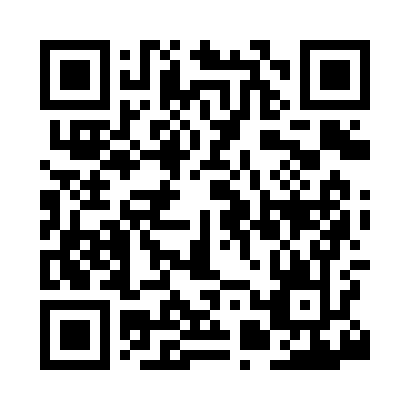 Prayer times for Bridgeway, West Virginia, USAMon 1 Jul 2024 - Wed 31 Jul 2024High Latitude Method: Angle Based RulePrayer Calculation Method: Islamic Society of North AmericaAsar Calculation Method: ShafiPrayer times provided by https://www.salahtimes.comDateDayFajrSunriseDhuhrAsrMaghribIsha1Mon4:256:001:285:258:5510:302Tue4:266:011:285:258:5510:303Wed4:266:021:285:258:5410:294Thu4:276:021:285:258:5410:295Fri4:286:031:285:258:5410:286Sat4:296:031:295:268:5410:287Sun4:306:041:295:268:5310:278Mon4:306:051:295:268:5310:279Tue4:316:051:295:268:5310:2610Wed4:326:061:295:268:5210:2611Thu4:336:071:295:268:5210:2512Fri4:346:071:295:268:5110:2413Sat4:356:081:305:268:5110:2314Sun4:366:091:305:268:5010:2215Mon4:376:091:305:268:5010:2216Tue4:386:101:305:268:4910:2117Wed4:396:111:305:268:4810:2018Thu4:416:121:305:268:4810:1919Fri4:426:131:305:258:4710:1820Sat4:436:131:305:258:4610:1721Sun4:446:141:305:258:4610:1622Mon4:456:151:305:258:4510:1423Tue4:466:161:305:258:4410:1324Wed4:486:171:305:258:4310:1225Thu4:496:181:305:248:4210:1126Fri4:506:181:305:248:4110:1027Sat4:516:191:305:248:4110:0828Sun4:526:201:305:248:4010:0729Mon4:546:211:305:248:3910:0630Tue4:556:221:305:238:3810:0431Wed4:566:231:305:238:3710:03